Volunteer application form – confidential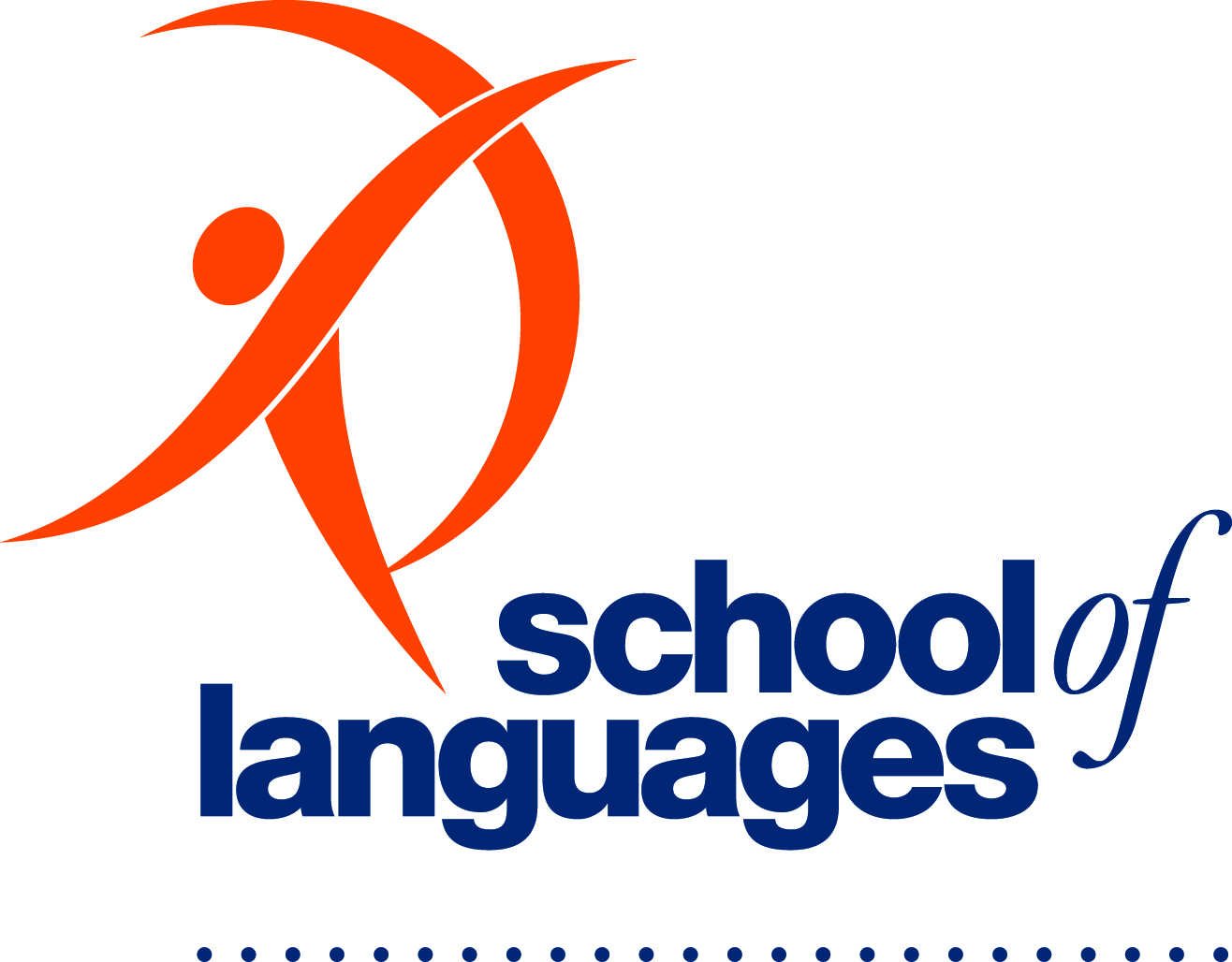 Thank you for considering becoming a volunteer for the Department for Education and Child Development (DECD).  Please complete and return this form to the School of Languages.Are you a parent/guardian of a child at the School of Languages?    No      Yes  Given and Family Name of your child: __________________________________________________If you are a parent or guardian of the child, in whose class you will be volunteering, you do not require a DCSI child related employment screening.If you are a family member of the student (ie aunt, uncle, grandparent) then you require a DCSI child related employment screening. (available at: http://www.dcsi.sa.gov.au/services/screening/submitting-your-application-and-payment)All volunteers must complete Responding to Abuse and Neglect training. (The https://www.plink.sa.edu.au/pages/signup.jsf takes about 90 minutes and includes an assessment.)I would like to work as a volunteer 	in the 	_________________________ (language) class 						at _____________________________ (teaching centre) 						with ___________________________ (teacher).Your personal detailsYour referees We might contact these people for more information about you. We might not need to – it depends on the type of volunteering you’ll be doing. We need the contact details for 2 different people.Referee 1Referee 2 Volunteer declarationTo make sure we meet our commitment to child safety, we need this information and declaration from you.The information you provide will be treated with confidentiality. If you answer yes to any of these questions, you will be required to provide further information as requested by the Assistant Principal. Please forward this completed form (all three pages) to the School of Languages and arrange for an interview with the Assistant Principal: Student and Staff Services.Next steps:  Have an interview  Complete a Relevant History Screening when required  Reference Checks done by School of LanguagesAttend a Responding to Abuse and Neglect-Education and Care Induction for Volunteers Be provided with a Role DescriptionHave an induction at the siteSign a volunteer agreement signed with the Assistant PrincipalCommence volunteer role once approved by the Assistant Principal For further information about Volunteering contact the School of Languages. OFFICE USE ONLYAssistant Principal: 	Proof of ID sighted 	File created and stored securely and confidentially  Given name:Family name:Home address:Date of birth:Date of birth:Home address:Female / male / gender of choice:  Female / male / gender of choice:  Postal address:Same as above  Home phone:Home phone:Postal address:Same as above  Mobile:Mobile:Email address:Emergency contact name:Emergency contact name:Emergency contact  phone:Emergency contact  phone:Do you have any medical conditions that we should be aware of in case of an emergency?  For example: diabetes, severe food allergy, asthma, epilepsy                                       No    Yes  (If yes please give details below and discuss at your interview.) Do you have any medical conditions that we should be aware of in case of an emergency?  For example: diabetes, severe food allergy, asthma, epilepsy                                       No    Yes  (If yes please give details below and discuss at your interview.) Do you have any medical conditions that we should be aware of in case of an emergency?  For example: diabetes, severe food allergy, asthma, epilepsy                                       No    Yes  (If yes please give details below and discuss at your interview.) Do you have any medical conditions that we should be aware of in case of an emergency?  For example: diabetes, severe food allergy, asthma, epilepsy                                       No    Yes  (If yes please give details below and discuss at your interview.) Do you have any medical conditions that we should be aware of in case of an emergency?  For example: diabetes, severe food allergy, asthma, epilepsy                                       No    Yes  (If yes please give details below and discuss at your interview.) Do you have any medical conditions that we should be aware of in case of an emergency?  For example: diabetes, severe food allergy, asthma, epilepsy                                       No    Yes  (If yes please give details below and discuss at your interview.) Do you have any medical conditions that we should be aware of in case of an emergency?  For example: diabetes, severe food allergy, asthma, epilepsy                                       No    Yes  (If yes please give details below and discuss at your interview.) Do you have any medical conditions that we should be aware of in case of an emergency?  For example: diabetes, severe food allergy, asthma, epilepsy                                       No    Yes  (If yes please give details below and discuss at your interview.) Do you need any special assistance because of a disability?                                         No      Yes   (If yes please give details below and discuss at your interview.)Do you need any special assistance because of a disability?                                         No      Yes   (If yes please give details below and discuss at your interview.)Do you need any special assistance because of a disability?                                         No      Yes   (If yes please give details below and discuss at your interview.)Do you need any special assistance because of a disability?                                         No      Yes   (If yes please give details below and discuss at your interview.)Do you need any special assistance because of a disability?                                         No      Yes   (If yes please give details below and discuss at your interview.)Do you need any special assistance because of a disability?                                         No      Yes   (If yes please give details below and discuss at your interview.)Do you need any special assistance because of a disability?                                         No      Yes   (If yes please give details below and discuss at your interview.)Do you need any special assistance because of a disability?                                         No      Yes   (If yes please give details below and discuss at your interview.)Permission for my photo to be taken and used by DECD or School of Languages    No      YesPermission for my photo to be taken and used by DECD or School of Languages    No      YesPermission for my photo to be taken and used by DECD or School of Languages    No      YesPermission for my photo to be taken and used by DECD or School of Languages    No      YesPermission for my photo to be taken and used by DECD or School of Languages    No      YesPermission for my photo to be taken and used by DECD or School of Languages    No      YesPermission for my photo to be taken and used by DECD or School of Languages    No      YesPermission for my photo to be taken and used by DECD or School of Languages    No      YesHow can you connect with our community?How can you connect with our community?How can you connect with our community?How can you connect with our community?How can you connect with our community?How can you connect with our community?How can you connect with our community?How can you connect with our community?Your country of birth:Your country of birth:Your country of birth:Are you Aboriginal or Torres Strait Islander?Are you Aboriginal or Torres Strait Islander?Are you Aboriginal or Torres Strait Islander?  No      Yes  No      Yes  No      Yes  No      Yes  No      YesLanguages you speak other than English: Languages you speak other than English: Languages you speak other than English: Availability:What days and times are you available to volunteer?Availability:What days and times are you available to volunteer?Availability:What days and times are you available to volunteer?Experiences, interest and skills:  
List any experiences/interests you can contribute to your role as a volunteer. For example, mentoring, gardening, administration, sport and so on.Experiences, interest and skills:  
List any experiences/interests you can contribute to your role as a volunteer. For example, mentoring, gardening, administration, sport and so on.Experiences, interest and skills:  
List any experiences/interests you can contribute to your role as a volunteer. For example, mentoring, gardening, administration, sport and so on.Current (or most recent) employment or study details (if any) or community involvement:Current (or most recent) employment or study details (if any) or community involvement:Current (or most recent) employment or study details (if any) or community involvement:Current (or most recent) employment or study details (if any) or community involvement:Name of organisation:Your role: Phone number:Name: Email, phone or mobile: How do you know this person? friend	 relative	 employer	 volunteer coordinator	 other (please specify):How do you know this person? friend	 relative	 employer	 volunteer coordinator	 other (please specify):Name: Email, phone or mobile: How do you know this person? friend	 relative	 employer	 volunteer coordinator	 other (please specify):How do you know this person? friend	 relative	 employer	 volunteer coordinator	 other (please specify):Have you ever been investigated, arrested, reported for or pleaded or found guilty of any criminal offence including any traffic offences (not including parking infringements)? No	 YesHave you ever been dismissed or resigned from any employment or a volunteer role in response to or following allegations of improper conduct relating to children? No	 Yes Have you ever been the subject of allegations or an investigation or any other process relating to alleged unsatisfactory performance or misconduct by you as a volunteer or an employee? No	 Yes Have you ever been the subject of allegations of inappropriate conduct of a sexual nature towards or in relation to anyone? No	 YesHave you ever been refused a child related employment screening or working with children check in South Australia or in another Australian jurisdiction? No	 YesName: Signed: ………………………………………………………………………………..…………………………………………………………………………………Date: